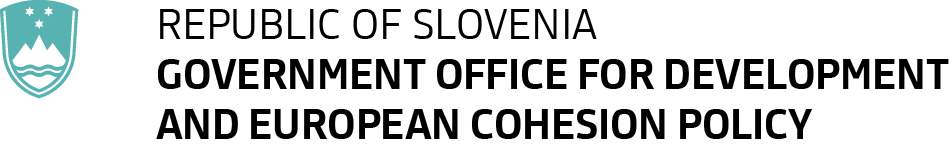 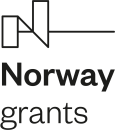 Programme Education, Scholarships, Apprenticeship and Youth EntrepreneurshipPARTNERSHIP AGREEMENTPursuant to the Call for proposals for co-financing of projects under the programme Education, Scholarships, Apprenticeship and Youth Entrepreneurship (hereinafter referred to as the “Programme”) the following agreement between [name of the organisation, address, postal code and town/city]in the role of the Project Promoter (hereinafter referred to as the “Project Promoter”)and[name of the organisation, address, postal code and town/city]in the role of the Project Partner (hereinafter referred to as the “Project Partner 1”)and[name of the organisation, address, postal code and town/city]in the role of the Project Partner (hereinafter referred to as the “Project Partner 2”)and[name of the organisation, address, postal code and town/city]in the role of the Project Partner (hereinafter referred to as the “Project Partner 3”)and[name of the organisation, address, postal code and town/city]in the role of the Project Partner (hereinafter referred to as the “Project Partner 4”)and[name of the organisation, address, postal code and town/city]in the role of the Project Partner (hereinafter referred to as the “Project Partner 5”)shall be concluded for the implementation of the Project[Project title in Project acronym](hereinafter referred to as the “Project”)Article 1Scope of the Partnership AgreementThis Partnership Agreement (hereinafter referred to as the “Agreement”) concluded between the Project Promoter and the Project Partners defines the procedures for implementing activities and sets forth the relations that shall govern their partnership entered into for the purposes of the implementation of the Project. The Agreement also determines the mutual responsibility of all Parties in relation to the administrative and financial management of the Project.  Terms used and referred to in this Agreement shall be interpreted in accordance with the Regulation on the Implementation of the Norwegian financial Mechanism 2014–2021 (hereinafter referred to as the “Regulation”). The signed Agreement shall be annexed to the Project Application. Project Promoter shall immediately inform the Programme Operator of any amendments made to the Agreement.   Article 2Project objectiveThe Project shall contribute to the overall objectives of the Norwegian Financial Mechanism 2014–2021, namely to contribute to the reduction of economic and social disparities in the European Economic Area (hereinafter referred to as the “EEA”) and to strengthen bilateral relations between the Kingdom of Norway (hereinafter referred to as the “Donor State”) and the Beneficiary States, including the Republic of Slovenia.  The Project shall also contribute to specific objectives, namely ...................... [indicate as stated in the Project Application].Article 3Entry into force and duration of the Agreement This Agreement shall enter into force on the date of the last signature by the Parties. It shall remain in force until all obligations, including the deadlines and keeping of documents for control and audit purposes, have been discharged in full towards the Programme Operator.The Agreement shall remain in force even if a dispute between the Project Promoter and Project Partner arises and such a dispute is resolved in compliance with Article 20 of this Agreement.   Article 4Roles and responsibilities of the Project Promoter and Project Partners The Project Promoter and Project Partners shall take all appropriate and necessary measures to ensure fulfilment of the obligations and objectives set forth in this Agreement.The Project Promoter and Project Partners shall carry out their respective obligations with efficiency, transparency and diligence by providing sufficient and qualified personnel. The Project Promoter and Project Partners shall keep each other informed about all matters of importance to the implementation of the Project. The Project Promoter and Project Partners shall agree to the processing of personal data for the monitoring, control, audit, promotion and evaluation of the Project by the Project Promoter, Programme Operator, Audit Authority, National Focal Point, Donor State and other authorised bodies. The Project Promoter and Project Partners shall comply with national and European Union law, in particular with the laws governing state aid, public procurement, equal opportunities, sustainable development and environmental protection. The Project Promoter and Project Partners shall undertake not to make claims against each other concerning reimbursement of costs other than those resulting from the scope of obligations stipulated in the present Agreement and in the Project documents submitted to the Programme Operator.Each participating Party is liable to other Parties, participating in the implementation of the Project (i.e. to the Project Promoter and other project Partners) and to third Parties for any damage resulting from Project activities, as well as for the consequences of damage, resulting from the tasks and obligations delegated to third Parties within the Project.Article 5Obligations of the Project PromoterThe Project Promoter is responsible for the overall management, coordination and implementation of the Project. The Project Promoter is the beneficiary of the grant and assumes sole responsibility for the Project towards the Programme Operator.The Project Promoter undertakes to, inter alia:ensure the correct and timely implementation of the Project’s activities;appoint a Project Manager who has operational responsibility for the implementation of the Project;represent Project Partners vis-à-vis the Programme Operator and other bodies;promptly inform the Project Partner of all circumstances that may have a negative impact on the correct and timely implementation of any of the Project’s activities, and/or the Cost Plan of the Project and of any event that could lead to a temporary or final discontinuation or any other deviation of the Project;provide the Project Partner with access to all available documents, data and information useful for the Project Partner to fulfil its obligations;provide the Project Partner with a copy of the signed Contract on the award of the Financial Mechanisms grant and the matching national contribution (hereinafter referred to as the “Project Contract”), including any subsequent amendments thereof as of their entry into force;prepare Partner Report for the Donor Project Partner;prepare and submit to the Programme Operator joint Project Reports and the Final Project Report;issue claims for reimbursement as e-invoice submitted to the financial service of the Programme Operator;take all actions necessary to receive the grant in a timely manner, as well as to promptly transfer the grant to each Project Partner’s bank account in accordance with Article 8 of this Agreement and inform the Programme Operation of all the payments made to Project Partners;review the appropriate spending of the grant by Project Partners;monitor the progress of the Project’s implementation, its outputs and outcomes, including the activities of Project Partners and their outcomes;request any information and additional documents from Project Partners to ensure a timely response to the Programme bodies, particularly the Programme Operator; to record, in an appropriate manner, the progress of the Project’s activities, the payments received from the Programme and the payments to Project Partners;ensure that the Project and eligible expenditure shall not be awarded other public or private funding (duplication of funding) or be subject to double reporting;inform in a timely manner the Programme Operator of any amendments to this Agreement;  ……… [list other obligations agreed with Project Partners]. In the event of non-compliance with the objectives relating to outcome indicators and output indicators, financial corrections may be applied at Project level in accordance with the Project Contract.Article 6Obligations of the Project PartnerThe Project Partner is responsible for the performance of Project activities in the manner and scope indicated in the Project Application.  In addition to the above obligations the Project Partner shall also:appoint a contact person for the implementation of Project activities under their responsibility, and authorise the contact person to represent the relevant Project Partner;promptly inform the Project Promoter of any circumstances that may have a negative impact on the correct, timely and complete implementation of the Project;provide the Project Promoter with all information and data required by the latter to coordinate and monitor the implementation of the Project and for reporting purposes; ensure compliance of expenditure incurred by Project activities with Programme Operator rules regarding eligibility of expenditure;report on the generated revenue;ensure sound financial management of funds, including keeping separate accounting for the Project and the system of keeping documents;immediately inform the Project Promoter of any cases of suspected or actual irregularity, at any level or any stage of implementation of the Project;ensure Project activities are implemented in due time and in a high-quality manner, and ensure that the outcomes are realised in accordance with the Work Plan and Time Plan;ensure reimbursement of amounts unduly paid to Project Promoter (if applicable);inform immediately the Project Promoter of any changes also those pertaining to banking data;respond immediately to all demands made by the Programme Operator and forwarded by the Project Promoter; keep all documentation and supporting documents regarding the Project;provide any document or information required by the bodies monitoring projects and carrying out mid-term or ex-post evaluations of the Programme; report on whether Project activities cover any elements of state aid in compliance with the relevant legislation and guidelines;effectively participate in promoting the objectives, activities and results of the Programme.Project Partners agree to implement any measure necessary for ensuring that the Project Promoter fulfils in their entirety all its obligations to the Programme Operator.  Donor Project Partner shall submit to the Project Promoter proof of eligibility of expenditures, namely reports by an independent qualified auditor or duly authorised independent official entity from the Donor State in accordance with Article 8.12 of the Regulation and the Guide for Beneficiaries and within …… [indicate the deadlines agreed upon]. The findings of the bodies and the entities authorised to verify the eligibility of expenditures of the Donor Project Partner shall be binding. Donor Project Partners shall take all measures necessary to detect and correct any potential or actual irregularity.Article 7Project budget and eligibility of expendituresThe detailed Project budget, the	budget share and maximum grant and own co-financing allocation for the Project Promoter and each Project Partner is fixed in the Project Application.  The Project Promoter and Project Partners shall respect the Project budget according to the sources of financing, categories of expenditure and work packages by Project Partners in accordance with the Project Application. Should the Cost Plan of the Project and/or the Project Partners require amending, the Project Promoter shall consult the Project Partners and then submit a modification request in accordance with the Project Contract and the Guide for Beneficiaries.Project Partners and Project Promoter shall maintain a separate accounting system used solely for the Project. Accounting reports or other documents, including copies of all supporting documents (invoices, public procurement documents, etc.) shall be submitted to the Project Promoter or to the body appointed to that effect, in accordance with the requirements stipulated by the Programme. Expenditures incurred by the Project Partner shall be in line with the general rules on eligibility of expenditure incurred by the Project Promoter. Expenditure shall comply with Chapter 8 of the Regulation, Programme Agreement, Guide for Beneficiaries and the present Agreement.The first and the final date of eligibility of expenditures shall be indicated in the latest version of the Project Application. [Indicate if applicable to the Project:] Office and administrative costs of the Project shall be claimed as actual indirect costs with a cost-sharing formula defined by the Project Promoter and Project Partners. The chosen cost-sharing formula shall remain the same throughout project implementation.[Indicate if applicable to the Project:] The cost-sharing formula for office and administrative costs claimed as actual indirect costs for each beneficiary shall be as follows:Project Promoter: ……;Project Partner 1: ……;Project Partner 2: ……;Project Partner 3: ……;Project Partner 4: ……;Project Partner 5: …….[add or remove rows if applicable][Indicate if applicable to the Project:] Office and administrative costs of the Project shall be claimed as indirect costs calculated on a flat rate basis. Office and administrative costs calculated on a flat rate basis represent ……% [indicate as in the Project Application] of the eligible staff costs or the amount of up to EUR ……. [indicate as in the Project Application].[Indicate if applicable to the Project:] Office and administrative costs claimed as indirect costs and calculated on a flat rate basis shall be as follows:Project Promoter: ……% of eligible staff costs or the amount of up EUR …….;Project Partner 1: ……% of eligible staff costs or the amount of up to EUR …….;Project Partner 2: ……% of eligible staff costs or the amount of up to EUR …….;Project Partner 3: ……% of eligible staff costs or the amount of up to EUR …….;Project Partner 4: ……% of eligible staff costs or the amount of up to EUR …….;Project Partner 5: ……% of eligible staff costs or the amount of up to EUR ……..[indicate as in the Project Application; add or remove rows if applicable]Pursuant to Article 8.12 of the Regulation and Article 6 of the present Agreement the report by an independent qualified auditor or duly authorised independent official entity from the Donor State proving eligibility of expenditures incurred by Donor Project Partner, shall be sufficient proof of the fact that the expenditures were incurred by Donor Project Partner. Article 8Financial management, reporting and payment arrangements The Project Promoter shall be held responsible for regular monitoring of Project Partner activities and the financial management of the Project. Project reporting periods are indicated in the Project Application. Programme Operator may request for or arrange additional reporting.Each Project Partner shall submit its report to the control unit within thirty days from the end of each reporting period. Each Project Partner shall provide the Project Promoter with all the information relevant for drafting joint Project Reports and the Final Project Report as well as other documents requested by the Programme Operator. In the event of expenditure incurred in currency other than Euro, the monthly accounting exchange rate of the European Commission in the month during which the incurred expenditure was paid shall be used. For the purpose of drafting joint Project Reports and the Final Project Report the Project Partner shall inform the Project Promoter on the applied exchange rate.The Project Promoter shall be responsible for submitting the joint Project Reports and the Final Project Report to the Programme Operator. If the individual joint Project Report is six months or more behind the submission deadline, the Programme Operator may reject reimbursement of the eligible expenditure included in such a Report. Each unfounded delay in reporting or inquiry procedure of the joint Project Report either by the Project Promoter or the Project Partner may result in the reduction or termination of payments. Programme Operator shall make payments to the Project Promoter’s transaction account in the form of advance payments [indicate if applicable to the Project] or reimbursement of eligible expenditures. The Project Promoter makes payments to the Project Partner’s transaction account in the amount of the advance payment share [indicate if applicable] or certified expenditures of the relevant Project Partner, taking into account the Project grant share, within five days from receiving payments from the Programme Operator. Payments to the Project Partner shall be made in euro. Project Promoter shall inform the Programme Operator of the date when the payments are made to the Project Partner.     Project Promoter or Project Partner that spends less than the amount indicated in the Project Application shall receive payments for the actually incurred expenditure supported by adequate proof.      Article 9Proof of expenditureCosts incurred by the Project Promoter and Project Partners shall be supported by receipted invoices or alternatively by accounting documents of equivalent probative value and other documents in compliance with the Guide for Beneficiaries.Proof of expenditure shall be provided by the Project Partner to the Project Promoter to the extent necessary for the Project Promoter to comply with its obligations to the Programme Operator.Proof of expenditure shall be submitted by way of entry in the electronic monitoring system eMS (hereinafter referred to as the “eMS”).  Article 10Audits, verifications, confidentiality and keeping of documentsProject Promoter and Project Partners shall ensure an adequate audit trail of the expenditure incurred in the implementation of Project activities, and proper keeping of all proof of expenditure. For audit, control or evaluation purposes each of them shall:keep all files, documents and Project data in the form of originals in a safe and orderly manner at all times:for a period of at least three years following the approval of the Final Programme Report;for a period of at least ten years following the date of granting state aid if Project activities cover any elements of state aid; for a period of at least five years following the approval of the Final Project Report if the documents pertain to equipment and/or infrastructure;ensure immediate, complete and free access to all information, accounting ledgers, supporting documents, persons, locations and infrastructure, public or private, related to the audit or verification.Project Promoter and Project Partners agree that all information obtained in the course of the implementation of the Agreement shall be confidential should anyone explicitly request so.  Article 11Cooperation with third parties and successionProject Promoter and Project Partners shall undertake cooperation with third parties, including contractors and subcontractors, in accordance with the procedures set out in the applicable national and European Union law and Article 8.15 of the Regulation.In the event of cooperation with third parties, including contractors and subcontractors, the Project Partner concerned shall remain solely responsible to the Project Promoter concerning compliance with its obligations as set out in this Agreement. Project Partner shall inform Project Promoter of any contracts concluded with a third party. Rights and obligations resulting from this Agreement may not be transferred to another third party without obtaining consent from Project Promoter, other Project Partners and Programme Operator. Project Promoter and Project Partners are aware of the provisions of the Project Contract that allow transfer of their tasks, specified in the Project Contract, to a successor. Prior to the transfer, Project Promoter shall inform Programme Operator and obtain a written approval from the Programme Operator agreeing with the transfer.    Article 12Conflict of interestsProject Promoter and Project Partners shall take all necessary and appropriate measures to prevent any situation that could compromise the impartial and objective performance of the provisions of the present Agreement. Such conflict of interests could arise in particular as a result of economic interest, political or national affinity, family or emotional ties, or any other relevant connection or shared interest. Project Promoter and Project Partners shall inform in writing and without delay other Project Partners of any conflict of interests which could arise during the performance of the Agreement. In the event of such conflict, Project Promoter and Project Partners shall immediately take all necessary steps to resolve it.Project Promoter or Project Partners reserve the right to verify that such measures are adequate and may require additional measures to be taken, if necessary, within a time limit which it shall set. Project Promoter and Project Partners shall ensure that their staff, boards and statutory representatives are not placed in a situation which could give rise to conflict of interests. They shall immediately replace any member of its staff exposed to such a situation.Article 13Information and communicationProject Promoter and Project Partners shall implement information and communication measures in accordance with the approved Project Application and the Communication Plan, Communication and Design Manual, Guide for Beneficiaries and the Regulation, in particular with Annex 3 (Information and Communication Requirements). Project Promoter and Project Partners agree that the Programme Operator shall be authorised within the framework of the Programme to publish in whatever form and by whatever media, including the internet, the following information:the title and acronym of the Project;the name of the Project Promoter and Project Partners;the summary of the Project, including its objectives, outcomes and outputs;the amount and the share for co-financing of the Project;the location of the Project;joint Project Reports including the Final Project Report;how the Project is publicised.In performing any activity, in particular activities related to public relations and public procurement, Project Promoter and Project Partners shall underline the fact that the Project is being implemented with the support of the Norwegian Financial Mechanism in the framework of the relevant Programme.  Project Promoter and Project Partners shall take note of the fact that the outputs of the Project may be made available to the public and shall commit to playing an active role in any actions organised to capitalise on, disseminate and valorise the outputs of the Project.Article 14Excepted equipmentBy way of exception from point (c) of paragraph 1 of Article 8.3 of the Regulation, the entire purchase price of new equipment may be eligible if the equipment is an integral and necessary component for the implementation of the Project and is essential for achieving the outcomes of the Project.In the case of the purchase of new equipment whose total cost is eligible (excepted equipment) Project Promoter and/or Project Partners shall:keep the excepted equipment in its ownership during Project implementation and for a period of at least five years following the approval of the Final Project Report;ensure that the excepted equipment is used in accordance with the purpose and objectives of the Project both during Project implementation as well as for a period of at least five years following the approval of the Final Project Report; keep the excepted equipment properly insured against losses such as fire, theft and other normally insurable incidents both during Project implementation and for a period of at least five years following the approval of the Final Project Report; set aside appropriate resources for the maintenance of the excepted equipment for a period of at least five years following the approval of the Final Project Report. Programme Operator may release Project Promoter from the above obligations with respect to any specifically identified excepted equipment where the Programme Operator is satisfied that, having regard to all relevant circumstances, continued use of that equipment for the overall objectives of the Project would serve no useful economic purpose.Project Promoter and Project Partners that own the excepted equipment are the following:....... [indicate Project Promoter/Project Partner], owner of the ........ [type and number of pieces of equipment];....... .[add or remove rows if applicable]Article 15 Infrastructure – real estate and land Purchase or renovation of real estate and/or land shall be made in compliance with Article 8.6 of the Regulation and the Guide for Beneficiaries: In the case of the purchase or renovation of real estate and/or land Project Promoter and Project Partners agree on the following:the infrastructure shall be used in accordance with the purpose and objectives of the Project both during Project implementation as well as for a period of at least five years following the approval of the Final Project Report;they shall keep the investment insured against losses such as fire, theft and other normally insurable incidents both during Project implementation and for a period of at least five years following the approval of the Final Project Report; the infrastructure cannot be sold, rented, or mortgaged for a period of at least five years following the approval of the Final Project Report.Ownership of the infrastructure shall be transferred to the Project Promoter or those explicitly designated in the Project Application as recipients of the real estate and/or the land, prior to the completion of the Project. Owner(s) of the infrastructure is/are the following:....... [indicate Project Promoter/Project Partner], owner of ........ [type of infrastructure];....... .[add or remove rows if applicable]Owner of the infrastructure shall be responsible for the maintenance for a period of at least five years following the approval of the Final Project Report.Article 16Ownership – use of outcomesProject Promoter and Project Partners shall comply with applicable legislation on intellectual property rights and copyrights regarding Project outcomes.  Project Promoter shall ensure that Project outcomes and outputs are shared and that each Project Partner grants non-exclusive rights to all other Project Partners to use any resulting work, taking into account specific national rules and guidelines on ownership rights of Project outcomes and outputs. Without prejudice to the first paragraph, Project Promoter and Project Partners shall guarantee the Programme Operator the right to freely use Project outcomes.Project Promoter and Project Partners agree that Project outcomes, including studies or analyses carried out during the implementation of the Project, shall be made available to the public.Article 17RevenueThe Project Promoter and Project Partners agree that the Project shall not generate revenue. All Project activities funded by the grant shall be free for all target groups. orthe Project Promoter and Project Partners agree that the Project shall generate revenue.[choose as applicable]If it is subsequently determined that the Project generates revenue, the amount of generated net revenue shall be deducted from the eligible expenditure of the Project Partner concerned.Article 18IrregularitiesAn irregularity shall mean any infringement of the legal framework or the provisions of the Project Contract which affects or may affect the implementation of the Norwegian Financial Mechanism in the Republic of Slovenia during Project implementation or after Project completion.  In case an irregularity has come to the attention of Project Promoter, and the irregularity pertains to Project Promoter or Project Partner, Project Promoter shall immediately inform Programme Operator thereof. In case an irregularity has come to the attention of a Project Partner, and the irregularity pertains to that or another Project Partner, that Project Partner shall immediately inform Project Promoter thereof and Project Promoter shall then inform Programme Operator accordingly.   In cases where measures to remedy any such irregularity are taken by the competent bodies, including measures to recover funds, the Project Partner concerned shall be solely responsible for complying with such measures and for the reimbursement of the relevant funds. The Project Partner shall, in such cases, perform reimbursement through the Project Promoter.Article 19Non-fulfilment of obligations and reimbursement Should a Project Partner fail to fulfil the obligations arising from this Agreement, or continue to do so despite the notice by the Project Promoter, this may lead to the relevant Project Partner’s early withdrawal from participation in the Project. Withdrawal is subject to agreement by all other participating Project Partners and approval by the Programme Operator. According to the present Agreement, the Project Partner who withdraws from the Project shall carry out all activities and pay all costs incurred during its participation in the Project. Project Promoter shall immediately inform the Programme Operator of the proposal to exclude a Project Partner from the Project.In the event of total or partial non-fulfilment of obligations, material errors in the implementation of Project activities or if any irregularity is detected, Project Partners shall reimburse the Project Promoter any unduly paid amounts within ......... [indicate the number] days following notification of the Project Promoter. Project Promoter shall reimburse the unduly paid amounts to the Programme Operator no later than by the deadline set out in the claim for reimbursement.Article 20Withdrawals and disputesThe Project Promoter and Project Partners agree not to withdraw from the Project unless there are unavoidable reasons to do so. If these nonetheless occur Project Promoter and Project Partners shall endeavour to cover the contribution of the withdrawing Project Partner, either by assuming its tasks or by introducing one or more new Project Partners. Amendments to the partnership are subject to prior approval by the Programme Operator. Project Partner withdrawing from the Project shall continue being obliged by the present Agreement until its termination for the activities implemented while participating in the Project and related expenditure.Should a dispute arise between Project Promoter and a Project Partner, they shall work towards an amicable settlement of such a dispute. If an agreement cannot be reached, Project Promoter and the Project Partner shall try to agree on an alternative dispute resolution mechanism, such as an out-of-court arbitral procedure or to the mediation of an impartial third party (one such party could be the Programme Operator).   If the disputed issue cannot be resolved in the manner referred to in the preceding paragraph, either Party may initiate a dispute before the court having jurisdiction as to the substance of a dispute. Dispute resolution costs are not eligible Project expenditures, but are borne by each Project Partner.Any and every legal dispute that may result from or in connection with this Agreement shall be finally decided in accordance with the jurisdiction of the Republic of Slovenia.Article 21Language and amendments to the Agreement The present Agreement is drawn up in in Slovene and in English (in the case of participation of Donor Project Partner), with the Slovenian version being binding.The Agreement may be amended only with the prior approval by the Programme Operator and in writing, signed by Project Promoter and all Project Partners.Article 22TerminationIf Programme Operator opts to terminate the Project Contract, this shall result in immediate termination of the present Agreement. In this case, as a precautionary measure, Project Promoter may suspend all payments to the Project Partners, and Project Partners shall reimburse the funds within ......... [indicate the number] days from the issuance of the claim for reimbursement.   Article 23Legislation and force majeureThis Partnership Agreement is governed by Slovenian law which is the law of the country of the Project Promoter.Neither Project Promoter nor Project Partners shall be held liable for non-fulfilment of obligations ensuing from this Agreement should the non-compliance be caused by force majeure. In such a case, the entity involved shall immediately inform the Project Promoter and other Project Partners in writing, and the Project Promoter shall inform Programme Operator.Article 24Concluding provisionsThis Agreement has been prepared in ……. [indicate the number] originals, of which Project Promoter and each Project Partner has received one. One signed copy of the Agreement shall be entered as the electronic copy into the eMS as an attachment to the Project Application. In the event of any inconsistency between the Project Contract and this Agreement, the Project Contract shall prevail.Project Promoter:	________________________First name, surname and function of the statutory representative:	________________________Place, date and stamp(if a stamp is used):	________________________Signature of thestatutory representative:	________________________Project Partner 1:	________________________First name, surname and function of the statutory representative:	________________________Place, date and stamp(if a stamp is used):	________________________Signature of thestatutory representative:	________________________Project Partner 2:	________________________First name, surname and function of the statutory representative:	________________________Place, date and stamp(if a stamp is used):	________________________Signature of thestatutory representative:	________________________Project Partner 3:	________________________First name, surname and function of the statutory representative:	________________________Place, date and stamp(if a stamp is used):	________________________Signature of thestatutory representative:	________________________Project Partner 4:	________________________First name, surname and function of the statutory representative:	________________________Place, date and stamp(if a stamp is used):	________________________Signature of thestatutory representative:	________________________Project Partner 5:	________________________First name, surname and function of the statutory representative:	________________________Place, date and stamp(if a stamp is used):	________________________Signature of thestatutory representative:	________________________[Add or delete as appropriate]